                                                               РЕШЕНИЕО назначении публичных слушаний по вопросу по вопросу внесения в таблицу № 2 "основные и условно разрешенные виды использования земельных участков в зону Р-2 код 12.1 "Ритуальная деятельность"Правил землепользования и застройки с.Дуван, д. Чертан, д. Кутрасовка, с. Калмаш, д. Бурцевка, д. Комсомольский, д. Октябрьский, д. Потаповка, с. Сафоновка сельского поселения Дуванский сельсовет в кадастровом квартале 02:21:100403: ЗУ1 по адресу: Республика Башкортостан, Дуванский район с/с Дуванский, с. Дуван        В соответствии со ст. 39, ст. 40 Градостроительного кодекса Российской Федерации, ст. 28 Федерального закона от 06.10.2003 г. № 131-ФЗ    «Об общих принципах   организации местного самоуправления в Российской Федерации», в соответствии с п.3  ст. 11 Устава  сельского поселения Дуванский сельсовет муниципального района Дуванский район  Республики  Башкортостан,  в связи с изменением вида разрешенного использования, в  целях соблюдения прав и законных интересов правообладателей земельных участков и объектов капитального строительства, Совет  сельского поселения Дуванский сельсовет муниципального района  Дуванский  район Республики Башкортостан,    Р Е Ш И Л:1.  Назначить публичные слушания на 01 марта 2022 года в 16-00 часов по адресу: Республика Башкортостан, Дуванский район, с. Дуван, ул. Пионерская, д.1 в здании Администрации сельского поселения Дуванский сельсовет муниципального района Дуванский район Республики Башкортостан по вопросам: 	1.1. Внесения в таблицу № 2 "основные и условно разрешенные виды использования земельных участков в зону Р-2 код 12.1 "Ритуальная деятельность" Правил землепользования и застройки с. Дуван, д. Чертан, д. Кутрасовка, с. Калмаш, д. Бурцевка, д. Комсомольский, д. Октябрьский, д. Потаповка, с. Сафоновка сельского поселения Дуванский сельсовет в кадастровом квартале 02:21:100403: ЗУ1 по адресу: Республика Башкортостан, Дуванский район с/с Дуванский, с.Дуван.1.2. Установить вид разрешенного использования земельного участка код 12.1 Ритуальная деятельность в зоне Р-2.1.3. Предоставить разрешение на отклонение от предельных параметров земельного участка в части уменьшения предельного минимального параметра размера земельного участка с 40000 кв. м, до 13000 кв. м. , категория земли - «Земли населенных пунктов», территориальная зона - Р-2 «рекреационная зона», разрешенное использование - «Ритуальная деятельность» в отношении земельного участка в кадастром квартале 02:21:100403: ЗУ1 общей площадью
13000 кв. м., местоположение: Республика Башкортостан Дуванский район село Дуван.2.  Организацию и проведение публичных слушаний по вопросу, указанному в пункте 1 настоящего решения, возложить на комиссию по проведению публичных слушаний Администрации сельского поселения Дуванский сельсовет муниципального района Дуванский район Республики Башкортостан. 3.  Установить, что письменные предложения жителей направляются в комиссию по проведению публичных слушаний Администрации сельского поселения Дуванский сельсовет муниципального района Дуванский район Республики Башкортостан по адресу: 452534, Республика Башкортостан, Дуванский район, с.  Дуван, ул. Пионерская,д.1,  в срок  до  «01»  марта  2022 года, адрес электронной почты: duvan_sp@mail.ru ; контактные телефоны: 8 (34798) 3-15-77; 3-15-56.4. Предложить гражданам, проживающим в пределах соответствующей территориальной зоны, правообладателям земельных участков, имеющих общие границы с земельным участком, применительно к которому запрашивается разрешение, правообладателям объектов капитального строительства, расположенных на земельных участках, имеющих общие границы с земельным участком, применительно к которому запрашивается разрешение, и правообладателям помещений, являющихся частью объекта капитального  строительства,       применительно  к  которому  запрашивается  разрешение, направить в комиссию по проведению публичных слушаний Администрации сельского поселения  Дуванский сельсовет муниципального района Дуванский район Республики Башкортостан свои предложения по внесенным на публичные слушания вопросам.5. Опубликовать информационное сообщение на официальном сайте Администрации сельского поселения Дуванский сельсовет муниципального района Дуванский район в информационно-коммуникационной сети Интернет.6.  Контроль за исполнением настоящего решения оставляю за собой.Глава сельского поселения                                                                         И.А. Бурылов. № 20401 февраля 2022 годаИНФОРМАЦИОННОЕ СООБЩЕНИЕ	 АСП Дуванский сельсовет МР Дуванский район РБ проводит публичные слушания  01 марта 2022 года в 16-00 часов по адресу: РБ, Дуванский район, с. Дуван, ул. Пионерская,д.1, по вопросу Внесения в таблицу № 2 "основные и условно разрешенные виды использования земельных участков в зону Р-2 код 12.1 "Ритуальная деятельность" Правил землепользования и застройки с. Дуван, д. Чертан, д. Кутрасовка, с. Калмаш, д. Бурцевка, д. Комсомольский, д. Октябрьский, д. Потаповка, с. Сафоновка сельского поселения Дуванский сельсовет  в кадастровом квартале 02:21:100403: ЗУ1  по адресу: Республика Башкортостан, Дуванский район, с/с Дуванский, с. Дуван.Письменные предложения жителей направляются в комиссию по проведению публичных слушаний, по адресу: с. Дуван, ул. Пионерская, д.1, не позднее даты проведения.  Баш7ортостан Республика3ыДыуан районы муниципаль районыны8Дыуан ауыл советыауыл бил2м23е советы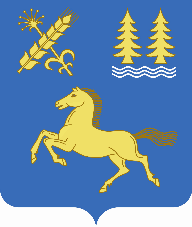 Совет сельского поселения Дуванский сельсовет муниципального районаДуванский район Республики Башкортостан